Curriculum Vitae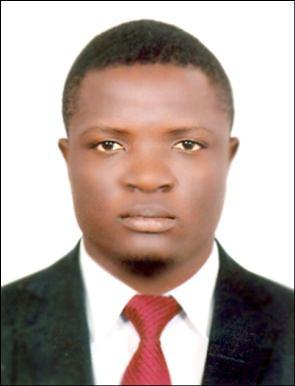 PROMISE Hor Al Anz, Dubai-UAEE-mail: promise-394559@gulfjobseeker.com 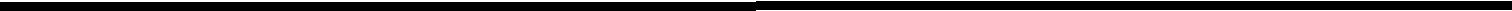 POST FOR APPLY: SECURITY GUARDPERSONAL SUMMARYTo seek position in your reputable company where I can use, utilized and further enhance my knowledge gained through education, training and work experience.PERSONAL INFORMATIONAL:RESPONSIBILITY:Pro-actively ensuring the protection of merchandise, property and assets.Creating a safe and comfortable working environment for employees and visitors.Patrolling the shopping area for periods of time.Directing emergency vehicles and other traffic if a major incident occurs.Responding to emergency situations as they arise.Accurately reporting all incidents to senior managers.Preventing and detecting offences on site.Conducting searches of personnel, vehicles and bags etc.Arranging the escort of large amounts of money around the site.Undertaking investigations into reports of offences.Provide escort duties for staff at night.Liaising with the emergency services, police, ambulance and fire service to resolve issues and maintain security and service.Checking and validating business visitor credentials.Making sure that no unauthorized personnel enter restricted areas.Occasionally operating the switchboard.Issuing warnings to owners of illegally parked vehicles.Collecting statements and evidence in reported allegations.Accurately updating administrative records and sheets.PERSONAL:Smart, well groomed and confident.Having a professional attitude.Possessing a friendly, approachable personality.Smart and presentable appearance.Willing to work shifts, morning, nights etc.ACADEMIC QUALIFICATIONSSenior Secondary School Certificate (WAEC)Petrochemical Engineering (B.TECH)PROFESSIONAL QUALIFICATIONSEffective Consultant Nigeria Limited (HSE)World Safety Organization Certificate (WSO)Security Industry Regulatory Agency Certificate in Dubai (SIRA)PASSPORT DETAILS:CONCLUSION & DECLARATION:I hereby assure you that all the above-mentioned information is true and correct to the best of my knowledge and belief.PROMISE Nationality:NigerianNigerianDate of Birth:23 Jul 198923 Jul 1989Gender:MaleMaleMarital Status :Marital Status :SingleSingleVisa Status:Visit VisaVisit VisaLanguages:EnglishEnglishPROFESSIONAL EXPERIENCEPROFESSIONAL EXPERIENCEPROFESSIONAL EXPERIENCEPROFESSIONAL EXPERIENCECompany:in Nigeriain NigeriaDesignation:Security GuardSecurity GuardDuration:02 years02 yearsCompany:in Cameroonin CameroonDesignation:Security GuardSecurity GuardDuration:01 year01 yearDate of Issue:08 Mar 2019Date of Expiry:07 Mar 2024